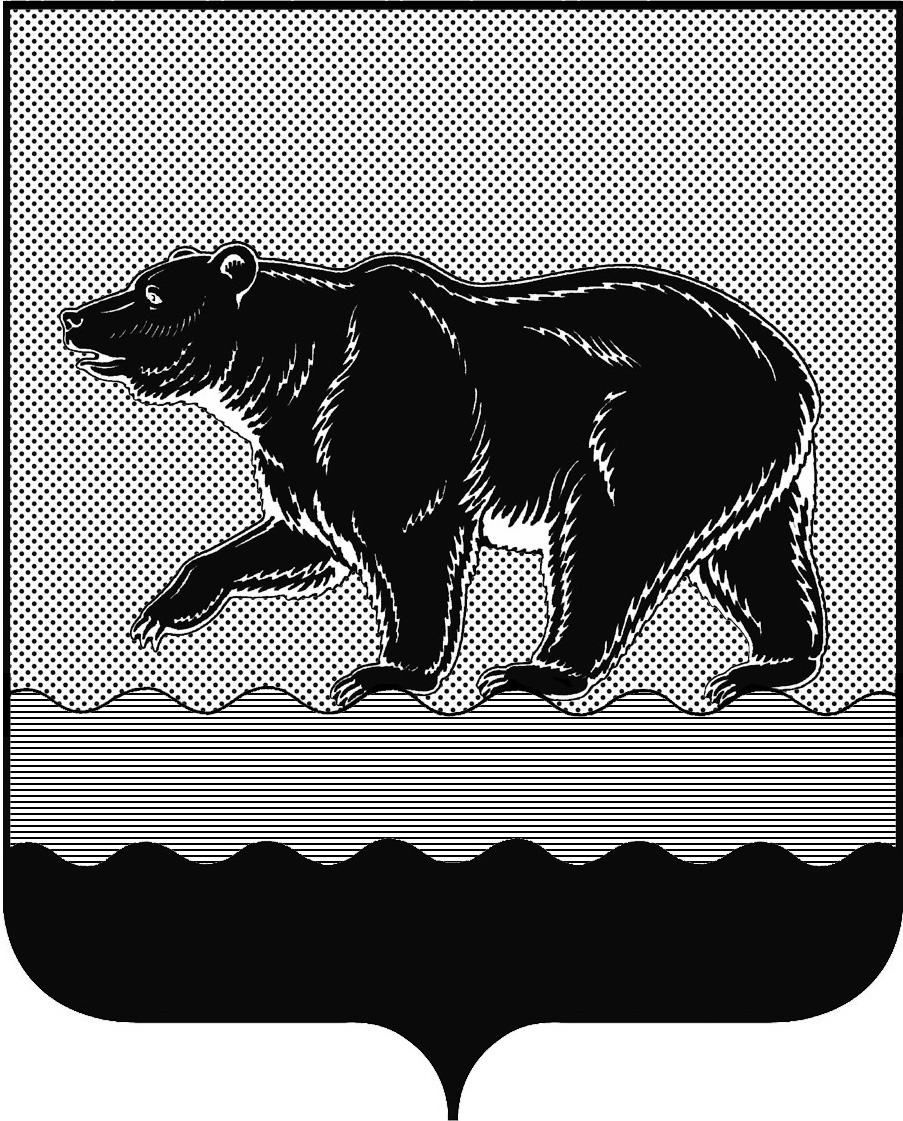 СЧЁТНАЯ ПАЛАТАГОРОДА НЕФТЕЮГАНСКА16 микрорайон, 23 дом, помещение 97, г. Нефтеюганск, 
Ханты-Мансийский автономный округ - Югра (Тюменская область), 628310  тел./факс (3463) 20-30-55, 20-30-63 E-mail: sp-ugansk@mail.ru www.admaugansk.ru Заключение на проект изменений в муниципальную программу города Нефтеюганска «Развитие физической культуры и спорта в городе Нефтеюганске»Счётная палата города Нефтеюганска на основании статьи 157 Бюджетного кодекса Российской Федерации, Положения о Счётной палате города Нефтеюганска, утверждённого решением Думы города Нефтеюганска от 27.09.2011 № 115-V, рассмотрев проект изменений в муниципальную программу «Развитие сферы физической культуры и спорта в городе Нефтеюганске» (далее по тексту – проект изменений), сообщает следующее:1. При проведении экспертно-аналитического мероприятия учитывалось наличие экспертизы проекта изменений:1.1. Департамента финансов администрации города Нефтеюганска на предмет его соответствия бюджетному законодательству Российской Федерации и возможности финансового обеспечения её реализации из бюджета города Нефтеюганска;1.2. Департамента экономического развития администрации города Нефтеюганска на предмет соответствия:	- проекта изменений Порядку принятия решения о разработке муниципальных программ города Нефтеюганска, их формирования, утверждения и реализации, утверждённому постановлением администрации города Нефтеюганска от 18.04.2019 № 77-нп «О модельной муниципальной программе города Нефтеюганска, порядке принятия решения о разработке муниципальных программ города Нефтеюганска, их формирования, утверждения и реализации» (далее по тексту – Порядок от 18.04.2019 № 77):	- программных мероприятий целям муниципальной программы;	- сроков реализации муниципальной программы задачам;	- целевых показателей, характеризующих результаты реализации муниципальной программы, показателям экономической, бюджетной и социальной эффективности;	- требованиям, установленным нормативными правовыми актами в сфере управления проектной деятельностью.В ходе экспертизы рассмотрены плановые расходы на очередной финансовый год и плановый период, ввиду того, что расчёты предоставлены ответственным исполнителем муниципальной программы на 2021, 2022, 2023 годы.2. Представленный проект изменений соответствует Порядку от 18.04.2019 № 77-нп.3. Проектом изменений в муниципальную программу планируется:3.1. Финансовое обеспечение по программному мероприятию 1.1 «Создание условий в городе Нефтеюганске, ориентирующих граждан на здоровый образ жизни посредством занятий физической культурой и спортом, популяризация массового спорта» за счёт средств местного бюджета на 2021 год – 7 896,146 тыс. рублей, 2022 год - 7 896,146 тыс. рублей, 2023 год - 7 896,146 тыс. рублей:3.1.1. Ответственному исполнителю комитету физической культуры и спорта администрации города Нефтеюганска:1) 2021 год в размере 7 596,976 тыс. рублей;2) 2022 год в размере 7 596,976 тыс. рублей;3) 2023 год в размере 7 596,976 тыс. рублей.3.1.2. Соисполнителю департаменту образования и молодёжной политики администрации города Нефтеюганска:1) 2021 год в размере 299,170 тыс. рублей;2) 2022 год в размере 299,170 тыс. рублей;3) 2023 год в размере 299,170 тыс. рублей. На 2024-2030 годы по вышеуказанному мероприятию запланировано финансовое обеспечение на уровне 2023 года. 3.2. Финансовое обеспечение по программному мероприятию 1.2 «Организация отдыха и оздоровление детей» ответственному исполнителю комитету физической культуры и спорта администрации города Нефтеюганска на 2021 год – 3 112,039 тыс. рублей, 2022 год – 3 112,039 тыс. рублей, 2023 год – 3 112,039 тыс. рублей: 1) за счёт средств окружного бюджета: - 2021 год в размере 1 774,829 тыс. рублей;- 2022 год в размере 1 774,829  тыс. рублей;- 2023 год в размере 1 774,829 тыс. рублей.2) за счёт средств местного бюджета:- 2021 год в размере 1 337,210 тыс. рублей;- 2022 год в размере 1 337,210 тыс. рублей;- 2023 год в размере 1 337,210 тыс. рублей.На 2024-2030 годы по вышеуказанному мероприятию запланировано финансовое обеспечение на уровне 2023 года.3.3. Финансовое обеспечение по программному мероприятию 1.3 «Подготовка спортивного резерва и спорта высших достижений» ответственному исполнителю комитету физической культуры и спорта администрации города Нефтеюганска на 2021 год – 680 533,562 тыс. рублей, 2022 год – 658 158,107 тыс. рублей, 2023 год – 662 830,922 тыс. рублей, 2024 год – 657 243,131 тыс. рублей: 1) за счёт средств окружного бюджета: - 2021 год в размере 19 324,900 тыс. рублей;- 2022 год в размере 4 638,500 тыс. рублей;- 2023 год в размере 5 308,400 тыс. рублей;2) за счёт средств местного бюджета:- 2021 год в размере 574 285,197 тыс. рублей;- 2022 год в размере 566 596,142  тыс. рублей;- 2023 год в размере 570 599,057 тыс. рублей;- 2024 год в размере 570 319,666 тыс. рублей.3) за счёт иных внебюджетных источников:- 2021 год в размере 86 923,465 тыс. рублей;- 2022 год в размере 86 923,465 тыс. рублей;- 2023 год в размере 86 923,465 тыс. рублей.На 2025-2030 годы по вышеуказанному мероприятию запланировано финансовое обеспечение на уровне 2024 года.В рамках указанного программного мероприятия запланированы расходы на обеспечение деятельности (оказание услуг) муниципальных учреждений, подведомственных комитету физической культуры и спорта администрации города Нефтеюганска.В соответствии с пунктом 2 статьи 69.2. Бюджетного кодекса Российской Федерации показатели муниципального задания используются при составлении проектов бюджетов для планирования бюджетных ассигнований на оказание муниципальных услуг (выполнение работ), а также для определения объёма субсидий на выполнение муниципального задания бюджетным или автономным учреждением.В связи с тем, что соблюдение требований по формированию муниципального задания, анализ расчётно-нормативных расходов, направляемых на финансовое обеспечение муниципальных заданий по оказанию услуг бюджетными и автономными учреждениями рассматривается в составе экспертизы проекта бюджета города на очередной финансовый год и плановый период, расчёт субсидий на финансовое обеспечение муниципального задания на оказание муниципальных услуг  (выполнение  работ) будет выборочно проанализирован в рамках экспертизы проекта решения о бюджете города на 2021 год и плановый период 2022-2023 годов.3.4. Финансовое обеспечение по программному мероприятию 1.4 «Региональный проект «Спорт-норма жизни» ответственному исполнителю комитету физической культуры и спорта администрации города Нефтеюганска на 2021 год – 1 328,106 тыс. рублей, 2022 год – 1 406,527 тыс. рублей, 2023 год – 1 406,527 тыс. рублей:1) за счёт средств федерального бюджета:- 2021 год в размере 378,500 тыс. рублей;- 2022 год в размере 601,300 тыс. рублей;- 2023 год в размере 601,300 тыс. рублей.2) за счёт средств окружного бюджета: - 2021 год в размере 883,200 тыс. рублей;- 2022 год в размере 734,900 тыс. рублей;- 2023 год в размере 734,900 тыс. рублей.3) за счёт средств местного бюджета:- 2021 год в размере 66,406 тыс. рублей;- 2022 год в размере 70,327  тыс. рублей;- 2023 год в размере 70,327 тыс. рублей.3.5. Финансовое обеспечение по программному мероприятию 2.2 «Совершенствование инфраструктуры спорта в городе Нефтеюганске» на 2021 год – 440 939,100 тыс. рублей, 2022 год – 346 891,475 тыс. рублей:3.5.1. Соисполнителю программы департаменту градостроительства и земельных отношений администрации города Нефтеюганска:1) за счёт средств окружного бюджета: - 2021 год в размере 418 892,100 тыс. рублей;- 2022 год в размере 329 546,900 тыс. рублей.2) за счёт средств местного бюджета:- 2021 год в размере 22 047,000 тыс. рублей;- 2022 год в размере 17 344,575  тыс. рублей.3.6. Финансовое обеспечение по программному мероприятию 3.1 «Организационное обеспечение функционирования отрасли» ответственному исполнителю комитету физической культуры и спорта администрации города Нефтеюганска за счёт средств местного бюджета:- 2021 год в размере 21 164,300 тыс. рублей;- 2022 год в размере 21 035,300  тыс. рублей;- 2023 год в размере  21 164,300 тыс. рублей.На 2024-2030 годы по вышеуказанному мероприятию запланировано финансовое обеспечение на уровне 2023 года.4. В ходе экспертизы не предоставлены экономические обоснования планируемых расходов по мероприятиям 1.1, 1.3, 1.4 муниципальной программы, в части услуг страхования жизни, здоровья и имущества, приобретения сувенирной и подарочной продукции, услуг перевозки, аренды бильярдного зала, приобретения строительных материалов, мягкого инвентаря, оборудования. Таким образом, оценить целесообразность, обоснованность финансирования указанных расходов в рамках финансово-экономической экспертизы не представилось возможным. 5. В строке 1 графы 6 таблицы «Мероприятия, реализуемые на принципах проектного управления, направленные в том числе на исполнение национальных и федеральных проектов (программ) Российской Федерации» целью портфеля проектов «Демография» указано доведение к 2024 году до 55% доли граждан Ханты-Мансийского автономного округа – Югры, систематически занимающихся физической культурой и спортом.В тоже время, согласно значению целевого показателя муниципальной программы «Доля населения, систематически занимающегося физической культурой и спортом» на 2024 год, предусмотренного в строке 1 графы 9 таблицы «Целевые показатели муниципальной программы», планируется достигнуть показателя равного 57,5 %. Рекомендуем устранить указанное несоответствие.   По итогам проведения экспертизы предлагаем направить проект изменений на утверждение с учётом рекомендации, отражённой в настоящем заключении. Информацию о решениях, принятых по результатам рассмотрения настоящего заключения, просим направить в адрес Счётной палаты до 7.12.2020 года.Исполняющий обязанности председателя                                      Л.Н. ПортноваИсх. СП- 475-017.11.2020 г.Председателю комитета физической культуры и спорта администрации города НефтеюганскаИ.Н. Крутько